А Д М И Н И С Т Р А Ц И Я  Г О Р О Д А  Р Ж Е В АТВЕРСКОЙ ОБЛАСТИП О С Т А Н О В Л Е Н И Е01.06.2016			                                                               № 512О временном закрытии движения автомобильного транспорта в городе Ржеве Тверской области 24, 25 июня 2016 года	В связи с проведением в городе Ржеве Тверской области праздничных мероприятий, посвященных 800-летию со Дня основания города Ржева Тверской области, руководствуясь постановлением Администрации города Ржева Тверской области от 30.05.2015 № 496 «О проведении в городе Ржеве Тверской области 19, 23-26 июня 2016 года праздничных мероприятий, посвященных 800-летию со Дня основания города Ржева»,  статьями 42.2 и 46 Устава города Ржева Тверской области, Администрация города Ржева Тверской областиП О С Т А Н О В Л Я Е Т :		1. Временно закрыть движение автомобильного транспорта 24 июня 2016 года по улице Советская площадь: перекресток улиц Советская площадь - Карла Маркса (возле дома № 55/15) до Советской площади возле дома № 8 в период с 19.00 часов 24 июня до 00.30 часов 26 июня 2016 года.2. Временно закрыть движение автомобильного транспорта 25 июня 2016 года:2.1. По улице Советская площадь: перекресток улиц Ленина - Карла Маркса (возле дома № 53/4), перекресток улиц Советская пл. – Волосковская горка, перекресток улиц Советская площадь – Краностроителей, перекресток улиц Советская площадь – Кирова) – в период с 8.00 часов 25 июня 2016года до 00.30 часов 26 июня 2016 года.2.2. Дополнительно закрыть движение автомобильного транспорта по ул. Разина от перекрестка улиц Краностроителей – Большевистская до перекрестка улиц Красноармейская набережная – Грацинского (Старый мост) -  в период с 21.00 часов 25 июня 2016 года  до 00.30 часов 26 июня 2016 года с целью проведения праздничного фейерверка.3. Рекомендовать  начальнику  ОГИБДД МО МВД России «Ржевский» Хлопицкому А.В.   на время  проведения  праздничных мероприятий, посвященных 800-летию со Дня основания города Ржева Тверской области, обеспечить закрытие движения автомобильного транспорта.4.  25 июня 2016 года владельцам  общественного  транспорта и МУП «Автотранс», осуществляющим перевозку населения на городских маршрутах: №№ 3А, 4А, 4Б, 24, 2А, 15, организовать движение транспорта через старый мост; № 3 через новый мост, №№ 7, 7А, 7 Б по объездной автомобильной дороги: ул. Н. Головни – ул. Котовского – ул. Захолынский проезд – ул. Трудовая – ул. Большевистская и обратно: ул. Большевистская – ул. Трудовая – ул. Севастопольская – ул. Котовского – ул. Н. Головни.5. Директору МКП г. Ржева «Благоустройство и ландшафтный дизайн» Соколову И.В. установить временные дорожные знаки 3.2 «Въезд запрещен».6. Настоящее постановление вступает в силу со дня его подписания, подлежит размещению на официальном сайте Администрации города Ржева Тверской области www.rzhevcity.ru в сети Интернет. 7. Контроль  за  исполнением  настоящего постановления  возложить на заместителя Главы администрации города Ржева Чашкина А.А.Глава администрации города Ржева	 				        	         А.В. Ейст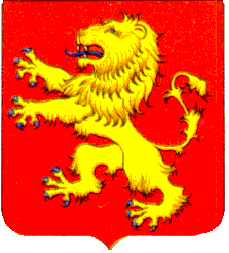 